Nombre del alumno_______________________________    Fecha________________   ¿Qué recomiendas? 1. Debes tener un objetivo para escribir.  2. Fundamenta tus opiniones con argumentos.  3. Comienza con un plan previo a escribir para reunir tus pensamientos e ideas.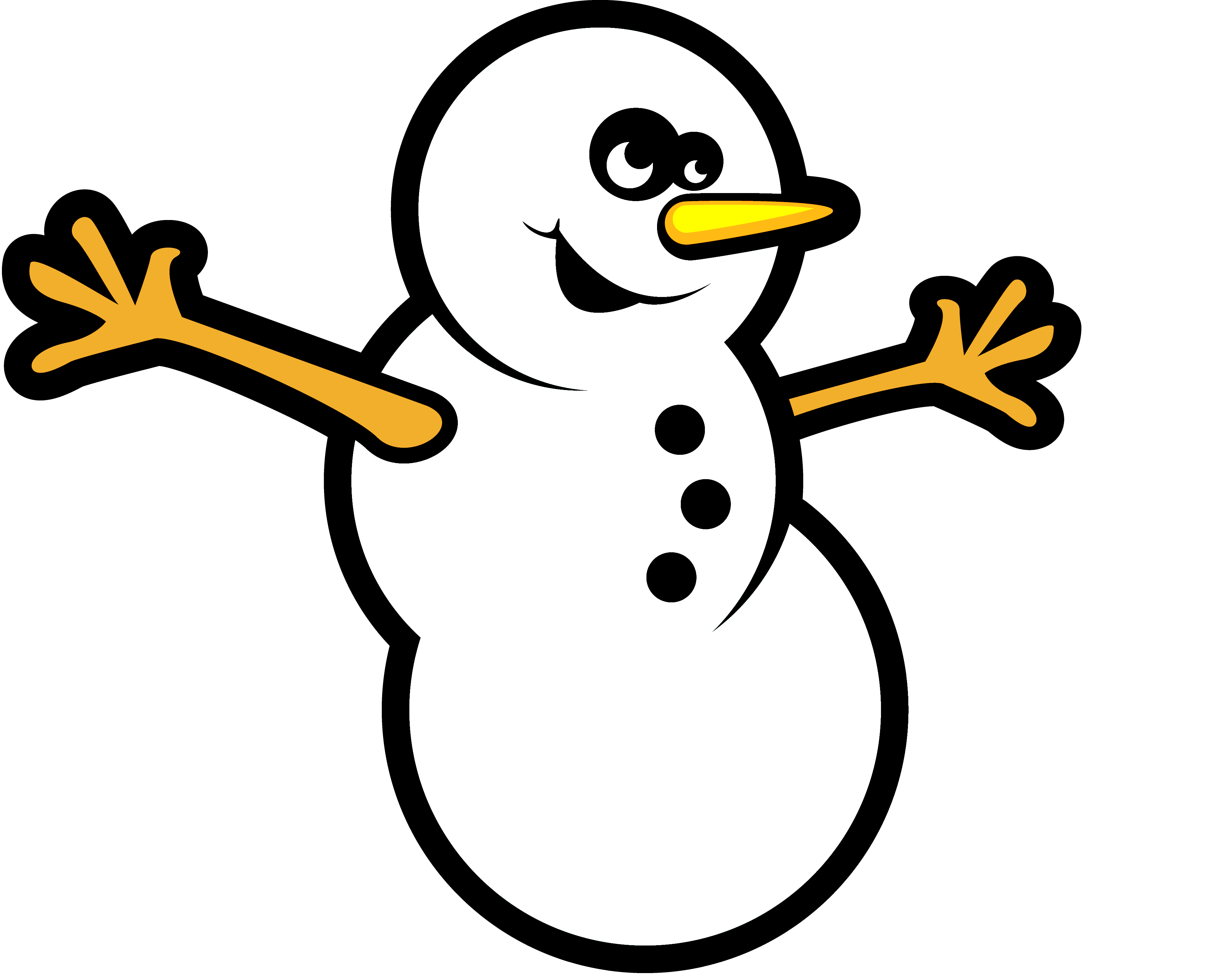 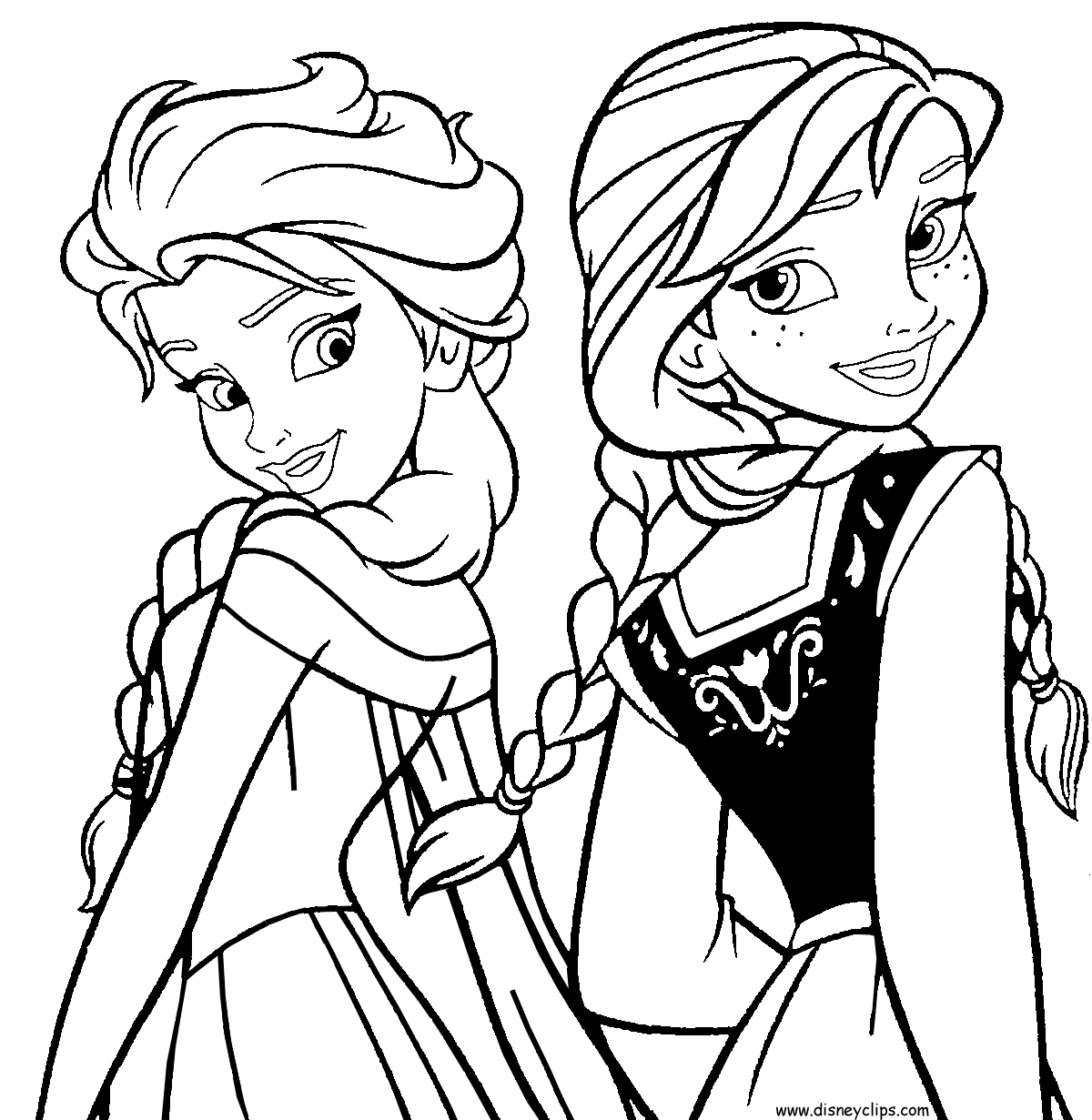 Trabaja con un compañero de la familia. ¿Quién trabaja contigo? _____________Esta es una reseña de la película Frozen. Es el punto de vista de una persona.Lee la reseña de la película en voz alta a tu compañero de la familia.La película Frozen es inmejorable. Las canciones y la música causaron sensación inmediatamente porque las melodías son pegadizas. Los personajes principales son dos hermanas encantadoras y fáciles de querer. El final de la historia es sorprendente y hace que la película sea aún más disfrutable. En general, califico esta película con 5 estrellas y la recomiendo a personas de todas las edades.Comenten estas preguntas con tu compañero de la familia.¿Por qué escribió esta reseña el autor?¿Quién es la audiencia de esta reseña?Encierra con un círculo las opiniones del escritor.Subraya los argumentos del escritor para dar sus opiniones.Coloca una ESTRELLA       al lado de la oración de conclusión del escritor.Con tu compañero de la familia, elijan una película, un libro o un programa de televisión que ambos conozcan.¿Qué película, libro o programa de televisión eligieron? Título _______________________________________________________ Hablen sobre la película, el libro o el programa de televisión y califíquenlo.  Encierra con un círculo 1, 2, 3, 4 o 5 estrellas.1 estrella significa que creen que no es bueno. No lo recomiendan.5 estrellas significa que creen que es excelente. Lo recomiendan mucho.         Mi calificación:		  		              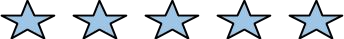 La calificación de mi compañero de la familia:  Hablen sobre estas preguntas con tu compañero de la familia. Escribe TÚ las respuestas para contar tu propio punto de vista y el de tu compañero de la familia.Estimado padre o madre: Por favor, cuéntenos sus impresiones sobre el trabajo de su hijo en esta actividad.  Escriba SÍ o NO en cada oración. ______   1.  Mi hijo entendió la tarea domiciliaria y la pudo completar. ______   2.  Mi hijo y yo disfrutamos esta actividad. ______   3.  Esta tarea me ayudó a saber lo que mi hijo está aprendiendo en clase.  Comentario  _____________________________________________________________________ Firma del padre o la madre   __________________________________________________________ Marshall, J.M., Izzo, A., Schimmel, I.,  Epstein, J. L., Greenfeld, M. (2016). Teachers Involve Parents in Schoolwork (TIPS) Interactive Homework, Literacy K-3.  Colorado Series. Baltimore: Centro de Asociaciones Escolares, Familiares y Comunitarias, Universidad Johns Hopkins. PreguntasRespuestas¿Cuáles son dos argumentos para las calificaciones que pusieron? Argumento n.º 1 TU argumento n.º 1Argumento de tu compañero de la familia n.º 1Argumento n.º 2 TU argumento n.º 2Argumento de tu compañero de la familia n.º 2¿Por qué son importantes sus opiniones?TÚTU compañero de la familia